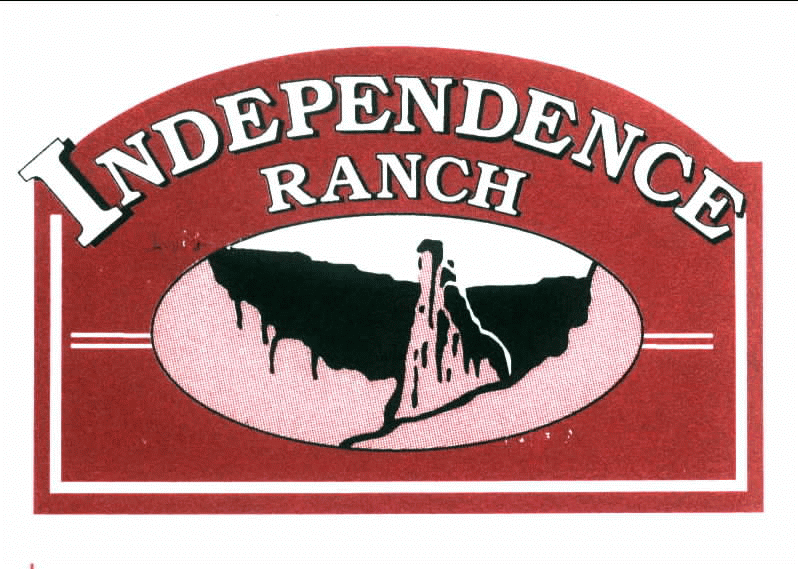 Notice of Annual MeetingLocation:	Two Rivers Winery, 2087 Broadway (Rt 340)Day: Tuesday, November 1, 2022Time: 6:30 PM Business Meeting first followed by Social time until 8:30 PM.AgendaYear in ReviewReview FinancialsVote on 2023 Budget (budget included)Election of Board MembersQ&A Session